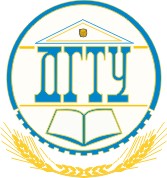 МИНИСТЕРСТВО НАУКИ И ВЫСШЕГО ОБРАЗОВАНИЯ РОССИЙСКОЙ ФЕДЕРАЦИИПОЛИТЕХНИЧЕСКИЙ ИНСТИТУТ (ФИЛИАЛ) ФЕДЕРАЛЬНОГО ГОСУДАРСТВЕННОГО БЮДЖЕТНОГО ОБРАЗОВАТЕЛЬНОГО УЧРЕЖДЕНИЯ ВЫСШЕГО ОБРАЗОВАНИЯ«ДОНСКОЙ ГОСУДАРСТВЕННЫЙ ТЕХНИЧЕСКИЙ УНИВЕРСИТЕТ» В Г. ТАГАНРОГЕ РОСТОВСКОЙ ОБЛАСТИПИ (филиал) ДГТУ в г. ТаганрогеВЫПУСКНАЯ КВАЛИФИКАЦИОННАЯ РАБОТАТема: « __________________________________________________________________________     __________________________________________________________________________________»Специальность (профессия)  ____________________________________________________________                                                                                                  код и наименование специальности/профессииОбозначение ВКР	_________________________		Группа  ______________Обучающийся                    ____________________    ___________________________                                                                             подпись, дата			             И.О. ФамилияРуководитель ВКР		 __________________      _________________________                                                                             подпись, дата	                       должность, И.О. ФамилияКонсультанты по разделам:_______________________________	_______________     _________________________                        наименование раздела        		                          подпись, дата	                           должность, И.О. Фамилия._______________________________	_______________     _________________________                        наименование раздела           	         подпись, дата	                          должность, И.О. ФамилияНормоконтроль 		_______________    _________________________             подпись, дата 	          должность, И.О. Фамилияг.Таганрог2022Председатель ЦМКПредседатель ЦМК«____________»________________________И.И. Иванов«___»_____________   2022г._____________   2022г._____________   2022г.